Муниципальное бюджетное дошкольное образовательное учреждение детский сад «Теремок» Боковского районаОпыт работы инициативной группы «Родительский патруль» При содействии инициативной группы «Родительский патруль» в  детском саду ежегодно проводятся сезонные акции безопасного дорожного движения. В наших акциях принимают участие родители (законные представители) воспитанников, педагоги, воспитанники команды ЮПИД, сотрудники ГИБДД,  жители нашей станицы. В ходе этих акций дети раздают памятки водителям и пешеходам, рассказывают прохожим о важности соблюдения правил дорожного движения и элементарных правил безопасности при переходе через дорогу.АКЦИЯ «БЕЗОПАСНЫЙ ПАССАЖИР»ЦЕЛЬ: напомнить водителям о необходимости использования детских удерживающих устройств, при перевозке детей до 12-ти лет в салоне легкового автомобиля.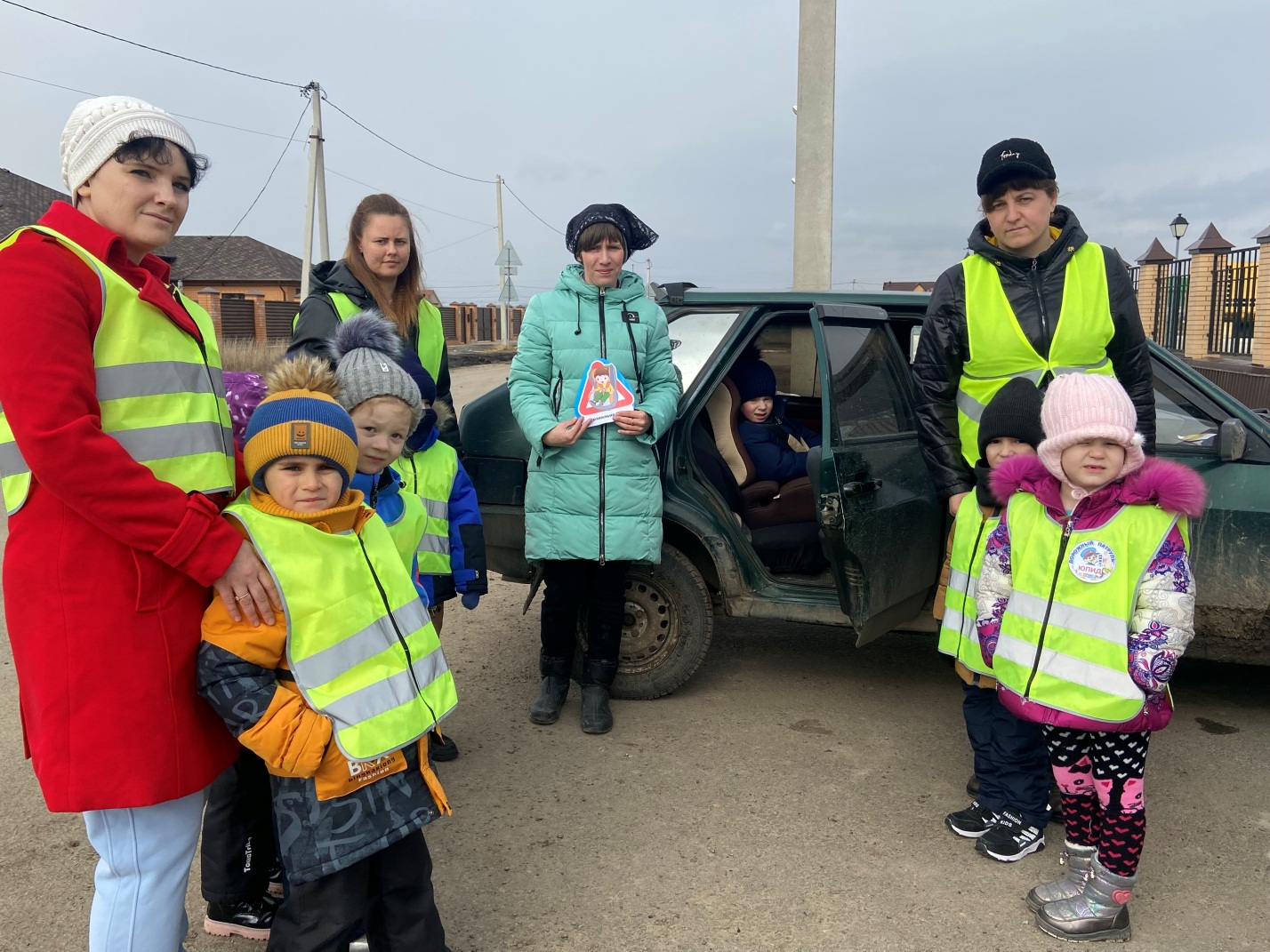 АКЦИЯ «ЗАМЕТНЫЙ ПЕШЕХОД»ЦЕЛЬ: снижение детского дорожно-транспортного травматизма на дорогах, способствовать формированию навыка безопасного поведения на дороге,   пропаганда использования на верхней одежде световозвращающих элементов.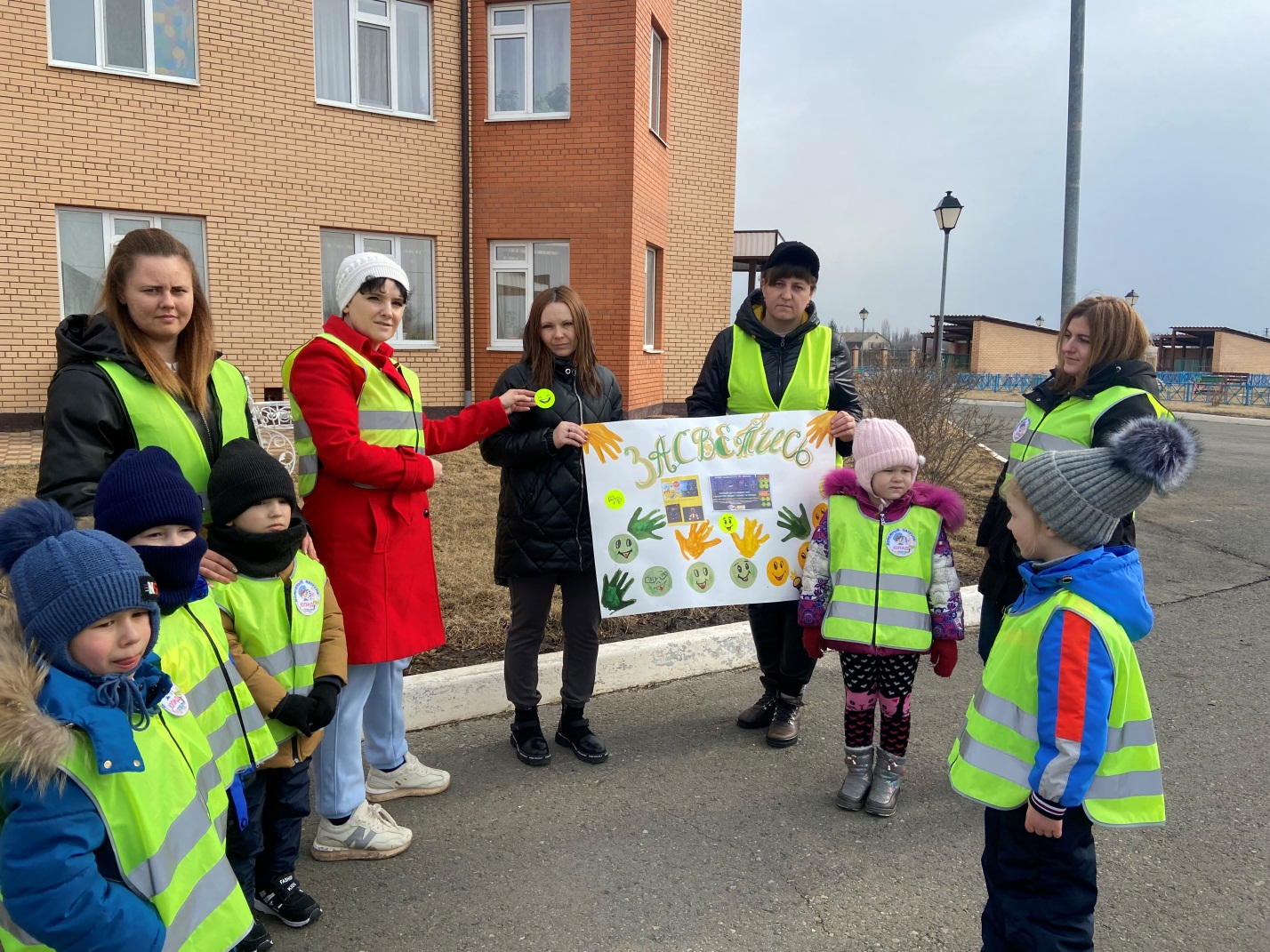 АКЦИЯ « МЫ ВМЕСТЕ»ЦЕЛЬ: пропаганда безопасного поведения всех участников дорожного движения, привлечение особого внимания к проблеме детского дорожно-транспортного травматизма.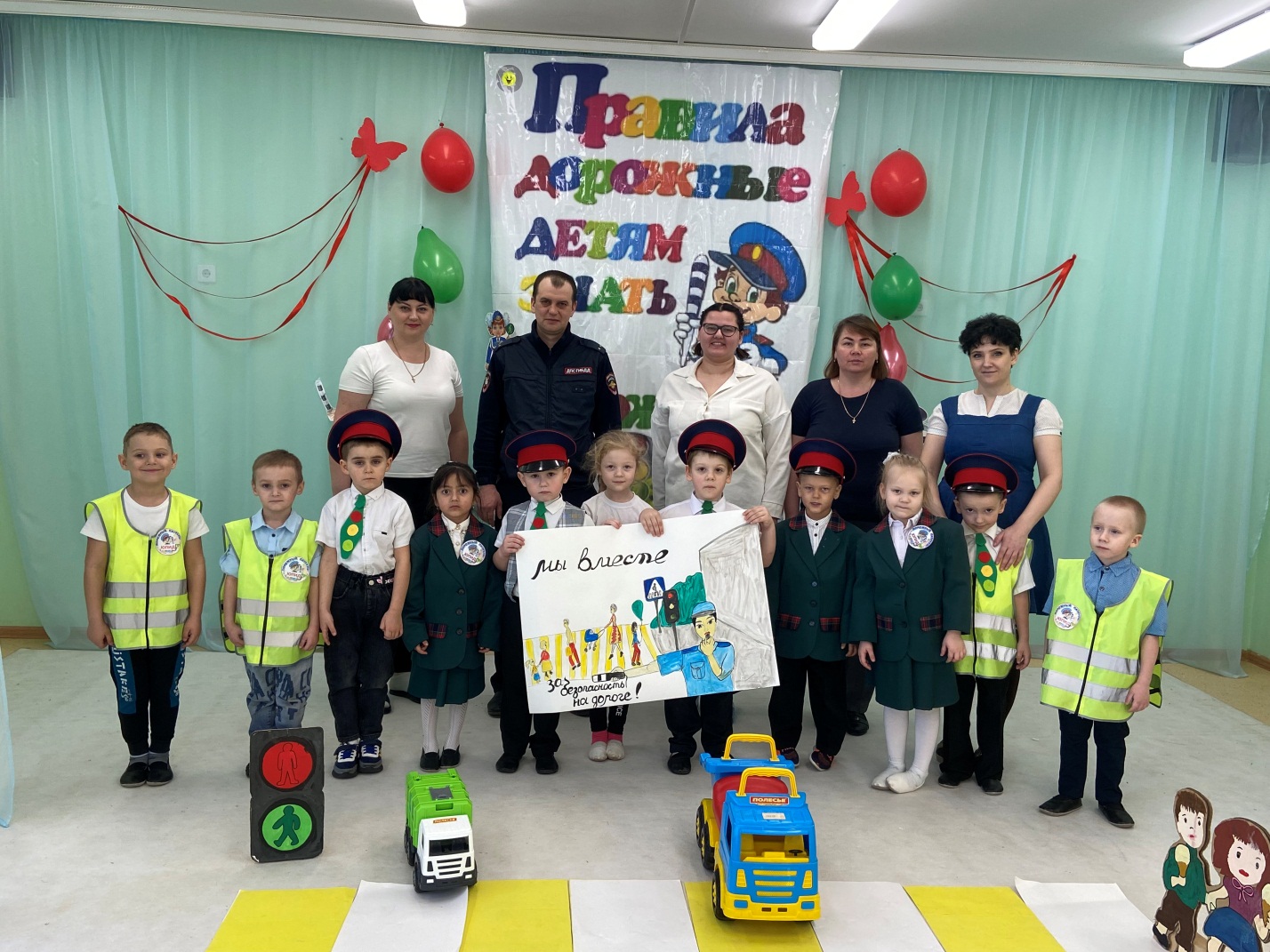 АКЦИЯ «ПИСЬМО ВОДИТЕЛЮ»ЦЕЛЬ: напомнить о неукоснительном соблюдении правил дорожного движения в целях собственной безопасности.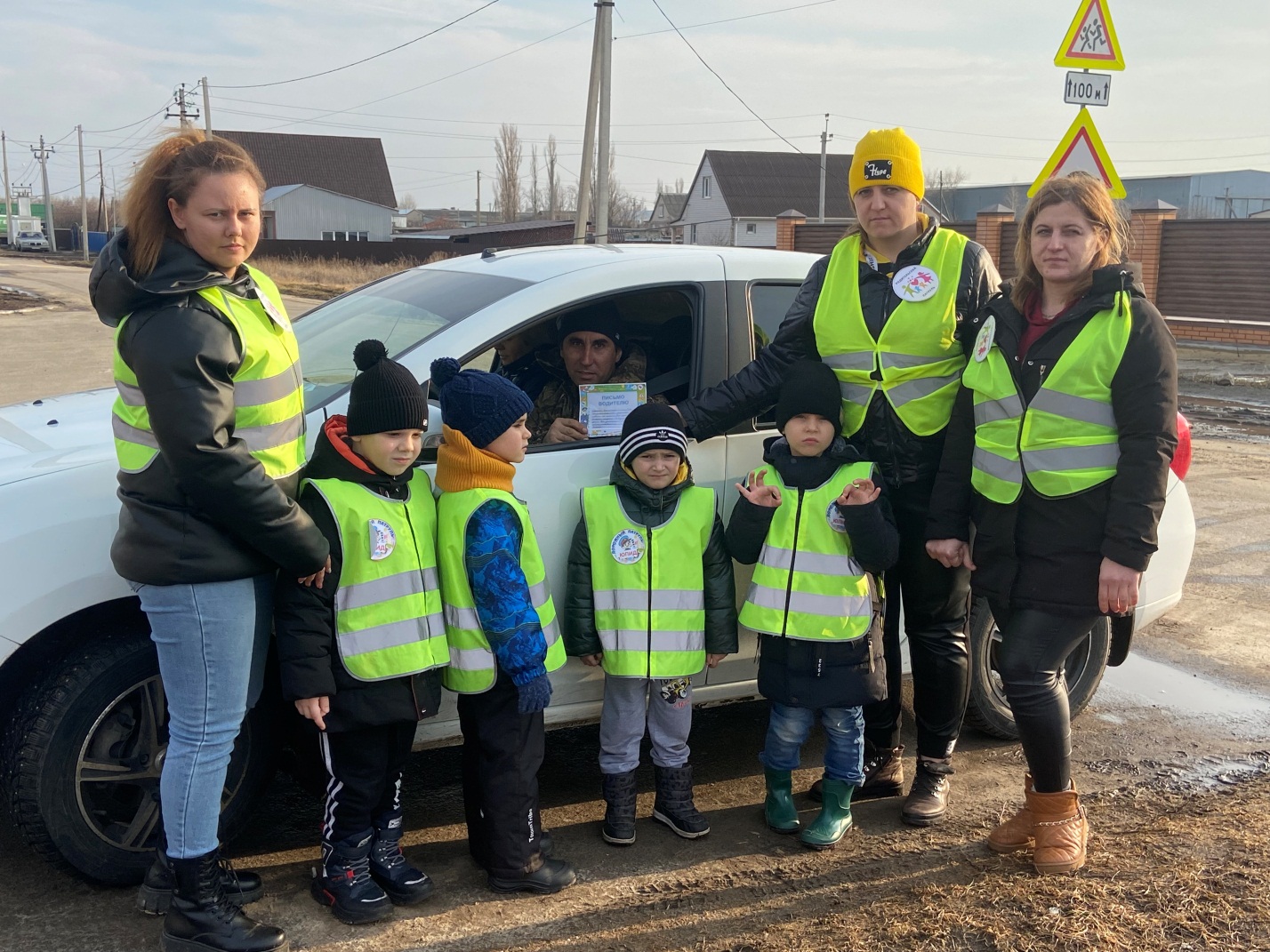 АКЦИЯ « С МАМОЙ ПО БЕЗОПАСНОЙ ДОРОГЕ»ЦЕЛЬ: привлечение внимания общественности к проблеме детского дорожно-транспортного травматизма, формирование навыков безопасного поведения на дорогах, адаптации детей к транспортной среде.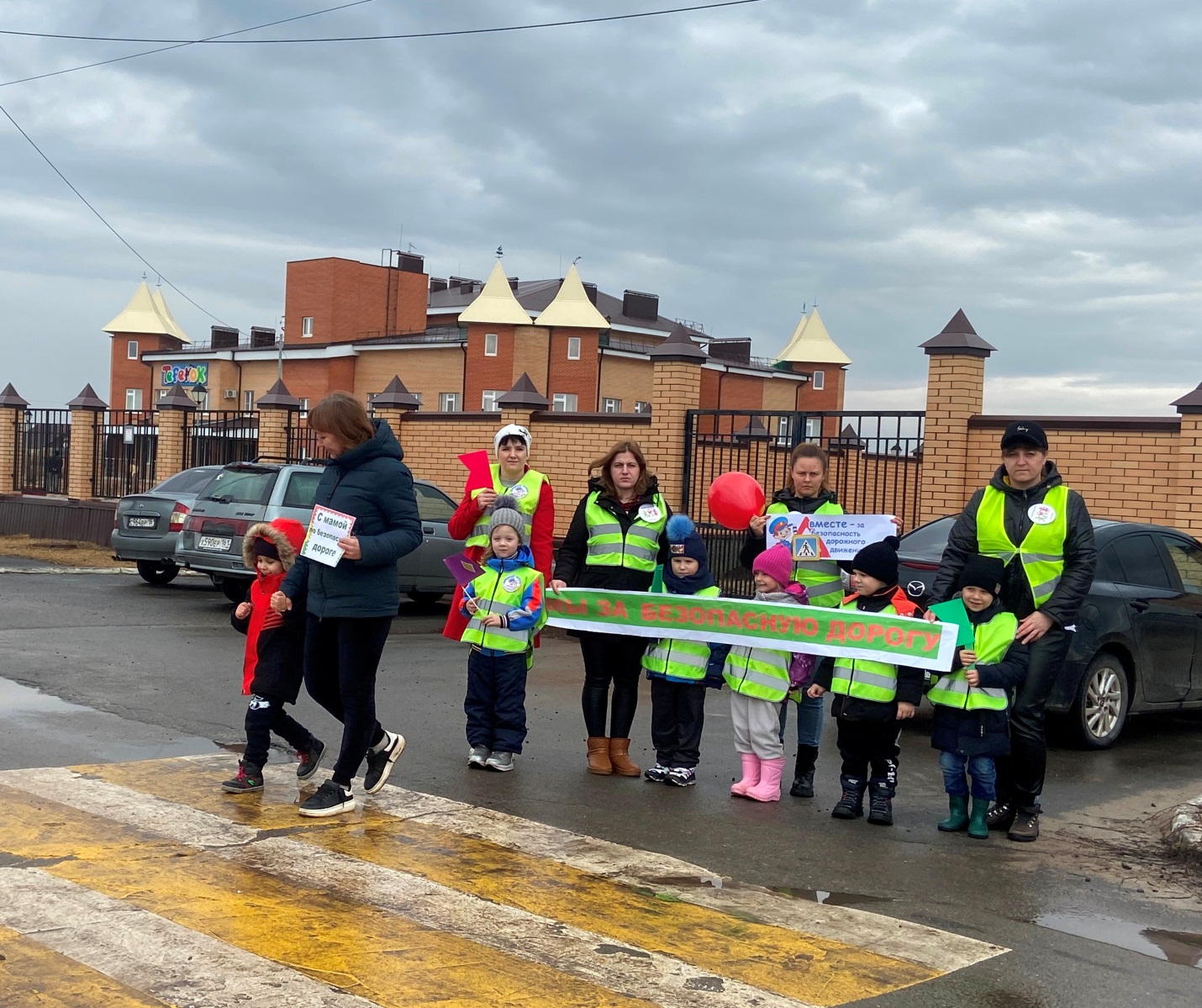 